Name: _______________________________________	Date: _______________	Period: _____ Science Department Summative Reassessment FormPlease fill out this form to reassess your summative assessment. You are expected to follow the steps outlined here for your opportunity to reassess. Assessment Title: __________________________________________ Class: _______________ Score: _______Steps to take for the opportunity to reassess:The NEWEST score will be recorded in the gradebook, even if the most recent score is lower than the original.  Reassessment format may not be the same as the original assessment given.Complete this form with parent signature. All areas of this form need to be completed in complete sentences with specific details.The summative reassessment will be scheduled within five (5) school days of the return of the original assessment. The teacher will schedule the student to lunchtime ABS, and the student is expected to attend ABS on that day. If the student does not attend ABS as scheduled, the student forfeits the reassessment opportunity. Students will not be eligible to complete a summative reassessment unless all missing/late assignments have been turned in before the scheduled reassessment. NO redo/reassessment will be provided during the last week of a quarter.If any of the above steps are not completed, then the students have chosen to forfeit the             opportunity to take the reassessment.  ** Each reassessment will be considered on a case by case basis using teacher’s discretion. 1. What steps did you take to prepare for the original assessment (studying)?   ______________________________________________________________________________________________________________________________________________________________________________________________________________________________________________________________________________
2. Why do you believe you earned the score you did? Give three reasons.  ____________________________________________________________________________________________________________________________________________________________________________________________________________________________________________________________________________________________________________________________________________________________________________________________________________________________________________________________________________________________________________________________________________________________Here are some ideas for study tools for daily preparation: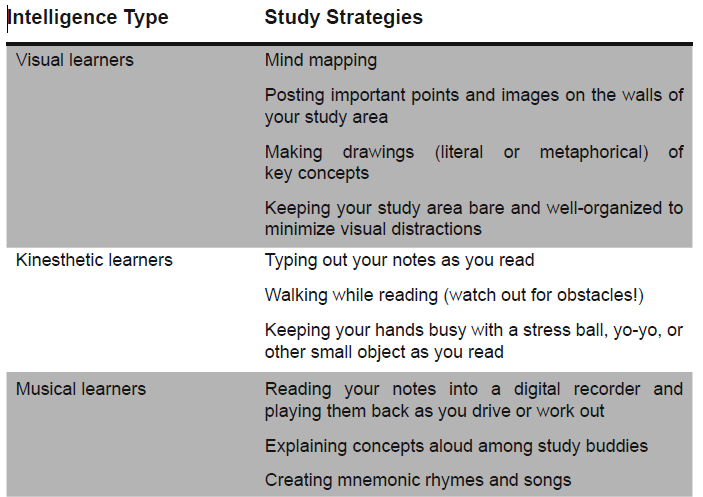 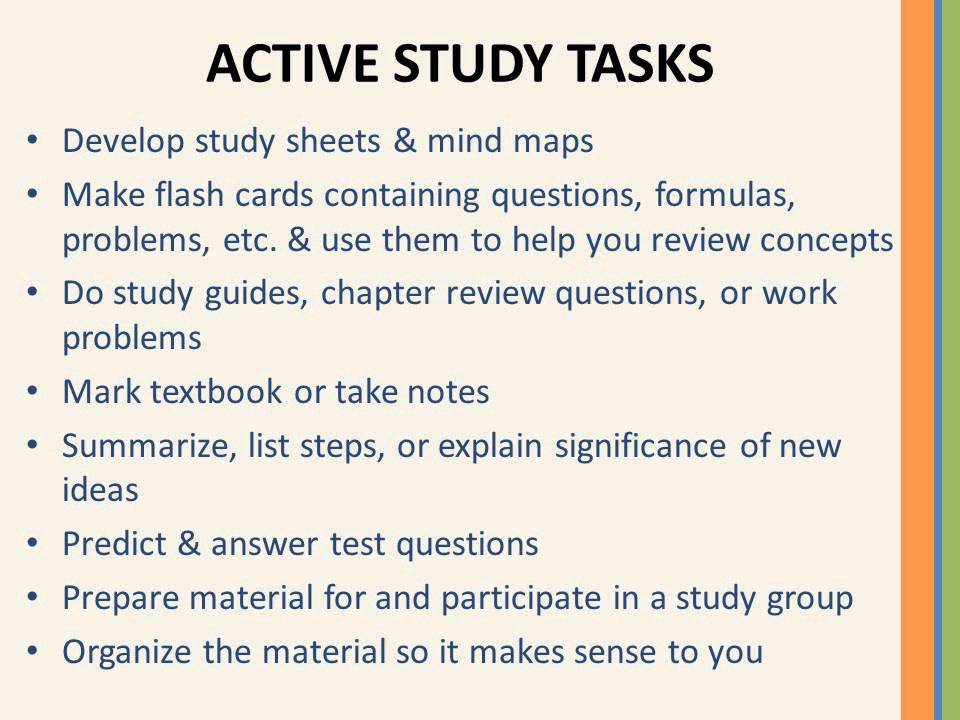 Teacher signature: _____________________________________________________	Date: ______________Student signature: _____________________________________________________	Date: ______________Parent signature: ______________________________________________________       Date: _______________